Kombiniere die Berufe mit der Aktion und schreib Sätze.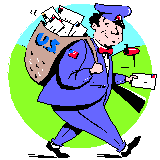 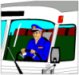 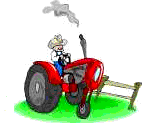 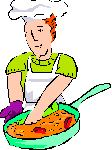 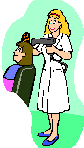 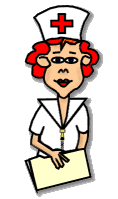 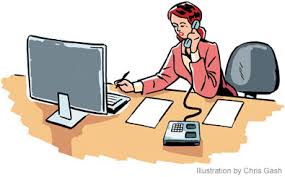 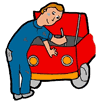 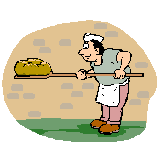 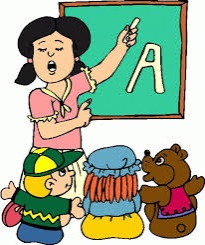 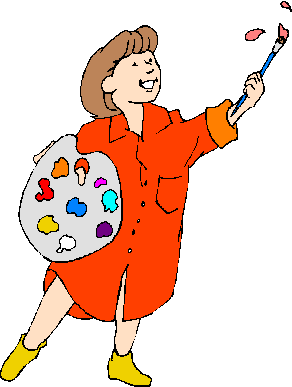 der Frisör – der Koch – der Briefträger – der Maler – der Mechaniker – der Pilotdie Lehrerin – die Krankenschwester – der Bäcker – der  Bauer – der Busfahrer – die Sekretärinfliegt in einem Flugzeug – malt Bilder – schneidet die Haare – repariert Autos – bäckt Brot  kümmert sich um Kranke  – kocht das Essen – bringt die Briefe – fährt einen Autobus  pflanzt Nahrungsmittel – unterrichtet in der Schule – schreibt Briefe und telefoniert...................................................................................................................................................................................................................................................................................................................................................................................................................................................................................................................................................................................................................................................................................................................................................................................................................................................................................................................................................................................................................................................................................................................................................................................................................................................................................................................................................................................................................................................................................................................................................................................................................................................................................................................................................................................................................................................................................................................................................................................................................................................................................................................................................................................................................................................................................................................................................................................................................................